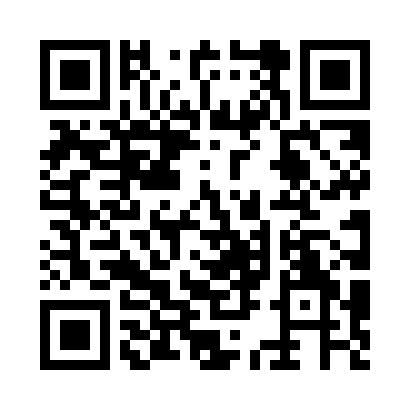 Prayer times for Howwood, South Lanarkshire, UKMon 1 Jul 2024 - Wed 31 Jul 2024High Latitude Method: Angle Based RulePrayer Calculation Method: Islamic Society of North AmericaAsar Calculation Method: HanafiPrayer times provided by https://www.salahtimes.comDateDayFajrSunriseDhuhrAsrMaghribIsha1Mon3:004:391:227:0910:0511:442Tue3:014:391:227:0910:0511:443Wed3:014:401:237:0910:0411:434Thu3:024:411:237:0810:0411:435Fri3:034:421:237:0810:0311:436Sat3:034:431:237:0810:0211:437Sun3:044:451:237:0710:0111:428Mon3:044:461:237:0710:0011:429Tue3:054:471:247:0710:0011:4110Wed3:064:481:247:069:5911:4111Thu3:074:501:247:069:5711:4012Fri3:074:511:247:059:5611:4013Sat3:084:521:247:059:5511:3914Sun3:094:541:247:049:5411:3915Mon3:104:551:247:039:5311:3816Tue3:104:571:247:039:5111:3817Wed3:114:581:247:029:5011:3718Thu3:125:001:257:019:4811:3619Fri3:135:011:257:019:4711:3620Sat3:145:031:257:009:4511:3521Sun3:145:051:256:599:4411:3422Mon3:155:061:256:589:4211:3323Tue3:165:081:256:579:4111:3224Wed3:175:101:256:569:3911:3225Thu3:185:111:256:559:3711:3126Fri3:195:131:256:549:3511:3027Sat3:205:151:256:539:3411:2928Sun3:215:171:256:529:3211:2829Mon3:215:191:256:519:3011:2730Tue3:225:201:256:509:2811:2631Wed3:235:221:256:499:2611:25